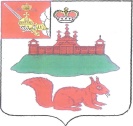 АДМИНИСТРАЦИЯ КИЧМЕНГСКО-ГОРОДЕЦКОГО МУНИЦИПАЛЬНОГО РАЙОНА ВОЛОГОДСКОЙ ОБЛАСТИПОСТАНОВЛЕНИЕ            от  21.05.2018       №   362                                 с. Кичменгский ГородокО внесении изменений в постановление администрации района от 17.10.2017 года № 487В соответствии с постановлениями Правительства Российской Федерации от 23.12.2017 года № 1621 "О внесении изменений в некоторые акты Правительства Российской Федерации", от 17.04.2018 года № 456 «О внесении изменений в постановление Правительства Российской Федерации                             от 17 декабря 2013 года № 1177», администрация района ПОСТАНОВЛЯЕТ:      Внести в постановление администрации Кичменгско-Городецкого муниципального района от 17.10.2017 года № 487 «Об утверждении Порядка организации перевозок обучающихся образовательных организаций, реализующих основные общеобразовательные программы на территории Кичменгско-Городецкого муниципального района» изменения согласно приложению к настоящему постановлению.    Пункт 2 изменений, утвержденных настоящим постановлением, вступает в силу с 01 июля 2018 года.Контроль за исполнением постановления возложить на начальника управления образования администрации Кичменгско-Городецкого муниципального района  О.А. Дурягину.Настоящее постановление вступает в силу после его официального опубликования в районной газете «Заря Севера», распространяется на правоотношения, возникшие с 03 января 2018 года, и подлежит размещению на официальном сайте Кичменгско-Городецкого муниципального района                               в информационно-телекоммуникационной сети «Интернет».Руководитель администрации Кичменгско-Городецкого муниципального района                              С.А.ОрдинПриложение к постановлениюадминистрации Кичменгско-Городецкого муниципального района от 21.05.2018 № 362Изменения в постановление администрации Кичменгско-Городецкого муниципального района от 17.10.2017 года № 487 «Об утверждении Порядка организации перевозок обучающихся образовательных организаций, реализующих основные общеобразовательные программы на территории Кичменгско-Городецкого муниципального района»Пункт 2 постановления изложить в следующей редакции:«Требования подпункта 3.1.2.2. Порядка, утвержденного настоящим постановлением, в части, касающейся требований к году выпуска автобуса, подлежат применению:в отношении автобусов категории М2, используемых для организованных перевозок групп детей по иным маршрутам, с 01 апреля 2019 года;в отношении автобусов категории М3, используемых для организованных перевозок групп детей по иным маршрутам, с 01 октября 2019 года».В Порядке организации перевозок обучающихся образовательных организаций, реализующих основные общеобразовательные программы на территории Кичменгско-Городецкого муниципального района, подпункт 3.1.2.2. дополнить абзацем следующего содержания:«При организованной перевозке группы детей при движении автобуса на его крыше или над ней должен быть включен маячок желтого или оранжевого цвета».